Тема: «Украсим рукавичку»С самого раннего возраста дети пытаются отразить свои впечатления об окружающем мире в своем изобразительном творчестве. Иногда им не нужны краски, кисточки и карандаши. Они рисуют пальчиками, ладошками на запотевшем стекле, палочкой на песке, иногда маминой помадой или зубной пастой на стекле, водой разлитой на столе. А со временем изыскивают новые приемы отражения окружающей действительности в собственном художественном творчестве. Поэтому эту работу можно сделать целенаправленной и познакомить детей с имеющими место в изобразительном искусстве нетрадиционными техниками. 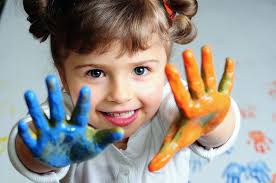 Интегрируемые образовательные области:«Художественно-эстетическое развитие» (Рисование)«Речевое развитие»,«Физическое развитие»Цель: развитие творческих способностей младших дошкольников.Задачи:. Познакомить с нетрадиционной изобразительной техникой. 2. Развивать цветовосприятие, чувство ритма и композиции, наблюдательность, внимание, мышление, память, мелкую моторику, речь. 3. Воспитывать интерес к природе и отображению ярких впечатлений (представлений) в рисунке. 4. Вызывать у детей желание помочь кому-либо.Методические приемы:Рисование ладошкой - детям очень нравится этот способ рисования. Обмакиваем ладонь ребенка в краску и ставим ей отпечаток на бумаге.Беседа, объяснение, дыхательная гимнастика, физкультминутка, показ приема рисования ладошкой.Оборудование и материалы:Гуашевые краски, альбомные листы, салфетки, стаканы-непроливайки, подставки под кисточку, картинки с изображением героев сказки, ноутбук, аудиозапись- звук метели.Предварительная работа с детьми:Чтение сказки, просматривание мультфильма «Рукавичка», рассматривание иллюстраций к сказке, дидактическая игра «Найди пару».Ход занятия: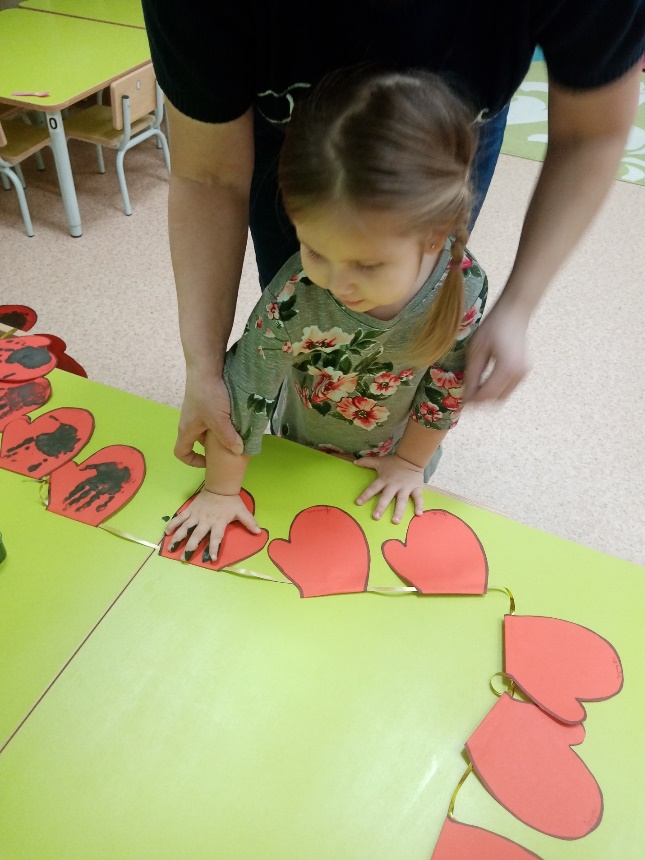 Организационный момент.Звук метели.Воспитатель: Ой, как холодно на улице! Метель завывает. А кто-то обронил рукавичку и может заморозить руки. Ребята, чья это рукавичка? Ничья? (Ответы детей)Наша варежка осталасьБез хозяйки. Вот беда!Заблудилась, потерялась,А вокруг нее зима,Что же делать рукавице?Нету ручки той родной,Что согреет всю тряпицуСвоим маленьким теплом.Плачет наша рукавичка,Мерзнет, лежа на снегу,И мечтает, что хозяйкаПрибежит за ней в пургу.Дыхательная гимнастика.Воспитатель: Ребята, а давайте погреем наши ладошки!Для этого все встанем в круг, руки согнуты в локтях, ладони впереди (на расстоянии 15-20 см от рта), будем дуть тёплым воздухом на ладони.      (Повторить предыдущее упражнение с дополнением: шёпотом на одном усиленном выдохе произносить слог ХА).  Воспитатель: Есть у меня одна рукавичка. (Показывает вырезанную из бумаги).-Какого она цвета? (белого).- Да, наша рукавичка не украшена. Воспитатель:  Ребята, украсим свои рукавички и вы. (Выполнение работы детьми ладошками)Игра "Найди пару". Дети встают в круг, прячут руки за спину, ведущий раздает всем по одной рукавичке. По сигналу ведущего: «Раз, два, три! Свою пару найди» дети поднимают вверх руку с рукавичкой и ищут такую же рукавичку у другого ребенка. Выигрывает тот, кто быстрее всех отыщет свою пару.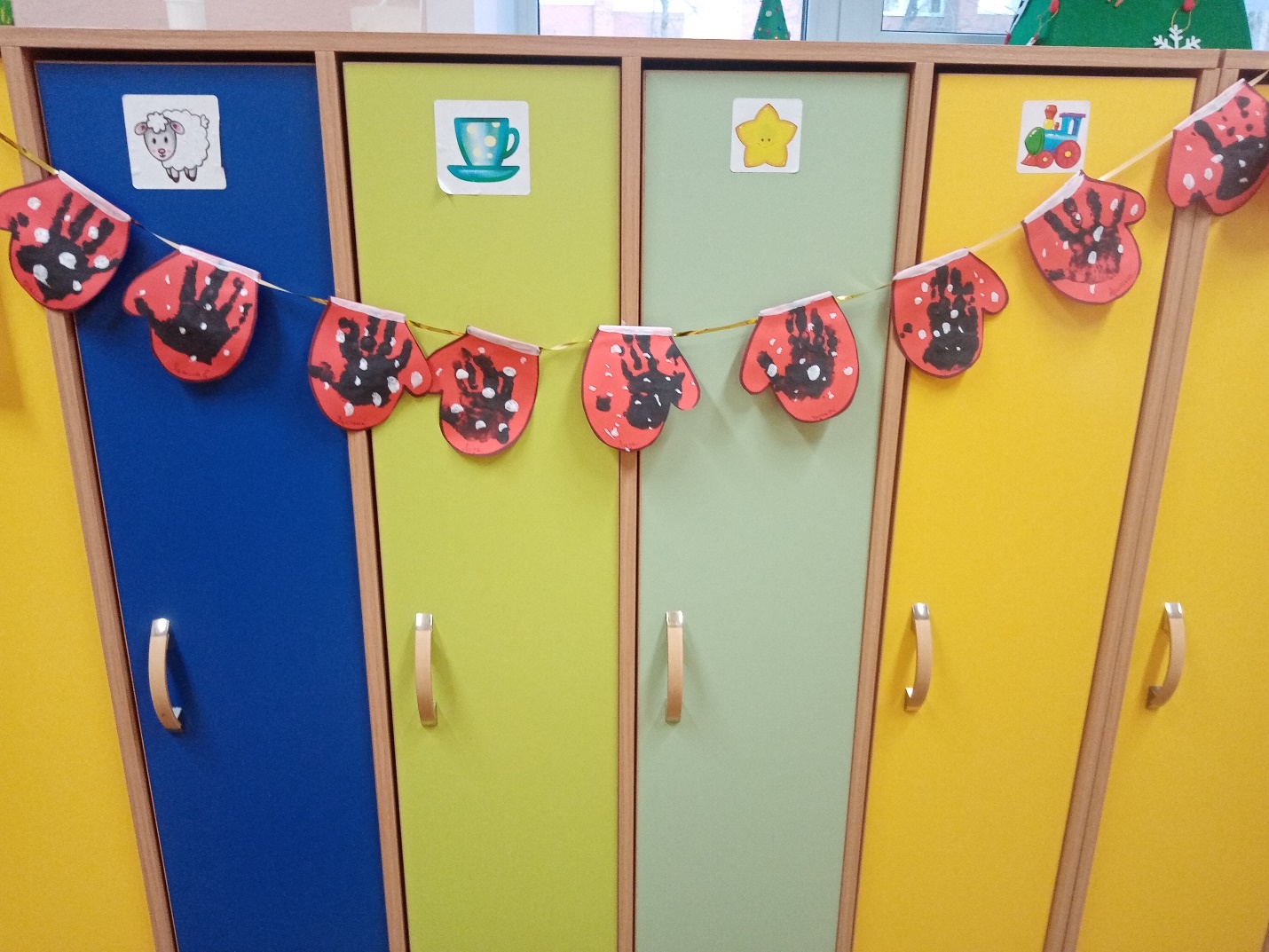 Воспитатель группы «Веснушка» Круппа Гульнара Касымовна